Maškarní   BÁL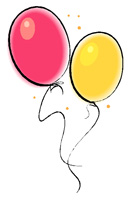 Ve čtvrtek 27.2.2020 dopoledne.Na všechny masky se velice těšíme.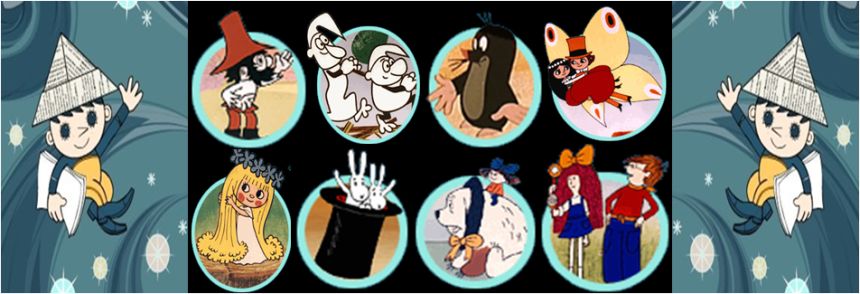 